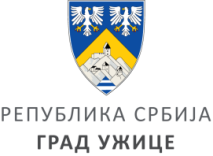 На основу Законa о спорту (Службени гласник Републике Србије, број 10/16), Одлуке  о буџету Града Ужица за 2022. годину (Службени лист Града Ужица бр. 57/21, 26/22), Одлуке о финансирању програма којима се задовољавају потребе и интереси грађана у области спорта у граду Ужицу (Службени лист града Ужица'', број 45/18) и Правилника о финансирању програма којима се задовољавају потребе и интереси грађана у области спорта у граду Ужицу (Службени лист града Ужица'', број 45/18), Град Ужицe, расписује             	   ЈАВНИ ПОЗИВ   	  за доделу средстава за реализацију посебних програма         	       у области спорта у граду Ужицу за 2022. годину1.    Јавни позив за реализацију посебних програма у области спорта расписује се за следеће програмске активности:1)    обезбеђивање услова и организација спортских кампова за спортски развој талентованих спортиста и унапређење квалитета стручног рада са њима;
2)   спречавање негативних појава у спорту (допинг, насиље и недолично понашање, намештање спортских резултата и друго).
2.     Број посебних програма који могу бити поднети по јавном позиву и који могу бити одобрени одређује се  на следећи начин:- дозвољава се подношење само једног предлога програма од стране једног носиоца – спортске организације.3.      Право подношења пријаве имају спортске организације које имају регистровано седиште на територији града Ужица:-   Спортске организације (спортски клубови и спортска друштва);-  Предшколске установе и школе (ове установе имају статус организација у области спорта, у складу   са Законом, у односу на програме везане за организоване ваннаставне спортске активности ученика кроз школске спортске секције, школска спортска удружења и екипе, организовано физичко васпитање деце предшколског узраста кроз игру и спортске активности, као и у односу на обављање стручног рада у спорту).4.     Услови које подносилац програма мора да испуни:
1) да буде уписан у одговарајући регистар у складу са Законом;
2) да искључиво или претежно послује на недобитној основи, ако Законом није другачије одређено;
3) да има седиште на територији града Ужица;
4) да је директно одговоран за реализацију програма;
5) да је претходно обављао делатност у области спорта најмање једну годину;
6) да је са успехом реализовао претходно одобрене програме чији је извештај о реализацији прихваћен у целости, осим у случају да програм подноси први пут;
7) да испуњава услове за обављање спортских активности и делатности у складу са Законом, a које су у вези са предлогом програма;
8) да располаже капацитетима за реализацију програма.5.     Пријаве програма се неће разматрати уколико је:
1) подносилац програма у поступку ликвидације, стечаја и под привременом забраном обављања делатности; 
2) подносилац програма у блокади пословног рачуна, има пореске дугове или дугове према организацијама социјалног осигурања;
3) подносилац програма у последње две године правноснажном одлуком кажњаван за прекршај или привредни преступ у вези са његовом делатношћу;
4) утврђено да је подносилац програма у потпуности ненаменски употребио одобрена средстава добијена из буџета града Ужица за реализацију програма или својим пропустом није постигао у битном делу планиране ефекте програма којима се остварује општи интерес у области спорта.
6.     Предложени посебни програми у погледу квалитета и садржине требало би да испуњавају следеће критеријуме:1. доприносе задовољавању општег интереса грађана у области  спорта утврђених Законом;2. имају значајан и дуготрајан утицај на развој спорта на територији града;3. у складу су са Законом, Националном стратегијом развоја спорта у Републици Србији;4. реализују се  на   територији града  Ужица,	5. реализују се у текућој години;6. имају одговарајући број учесника у програму, потребне ресурсе за реализацију програма, као и да не постоји никаква сумња у могућност реализовања програма;7. активности предвиђене програмом нису већ обухваћене одобреним годишњим програмом  носиоца.7.    Износ средстава за реализацију посебних програма у области спорта, у  2022. години износи 2.200.000,00 динара.8.     Период реализације : Средства се додељују за програме који ће се реализовати до краја календарске године, до 31. децембра 2022. године. 
9.     Рок за подношење пријава  истиче закључно са  1.8.2022. године.10.  Упутство и Обрасци пријаве на Јавни позив за доделу средстава за реализацију посебних програма у области спорта у граду Ужицу за 2022. годину могу се преузети са званичног интернет сајта града Ужице www.uzice.rs.Датум:  15.7.2022. године						               Број:  66-12/22